Blütenkurs "Blüte trifft Köstlichkeit" am 25. August in MünchenSusanne Heckel von Blütenschwung lädt ein zum kreativen Gestalten mit Blumen und Pflanzen München, 16. August 2018 – Susanne Heckel, Floristmeisterin der Blumenwerkstatt 'Blütenschwung', veranstaltet am Samstag, 25. August 2018, von 11 bis 15 Uhr im Panta Rhei in München-Giesing einen Blütenkurs mit Verköstigung. Nach dem Motto "Blüte trifft Köstlichkeit" gestalten Teilnehmende unter der meisterlichen Anleitung von Susanne Heckel von Blütenschwung einen wunderschönen, farbenfrohen Blütenkranz für ihr Zuhause. Begleitend verwöhnt Sonja Friedl, Inhaberin der Eventlocation Panta Rhei, mit saisonalen Köstlichkeiten eines Flying Buffet. "Die Blüten- und Kraftkurse sind mir ein Herzensthema: Wer hier mitmacht, kann für ein paar Stunden die Zeit vergessen und die Seele auftanken", beschreibt Susanne Heckel den Inhalt des Kurses. "Ich zeige den Teilnehmenden, welch kraftvolles Gefühl es uns gibt, mit Blumen und Pflanzen zu arbeiten, sich von der Schönheit der Natur treiben zu lassen und das Innerste zum Blühen zu bringen." Eine Teilnehmerin bestätigt: "Nichts ist schöner, als mit den eigenen Händen etwas Wunderbares zu schaffen und geerdet nach Hause zu gehen."Zeichen: 1.238Die Details zum Blütenkurs "Blüte trifft Köstlichkeit"Samstag, 25. August 2018, 11 bis 15 Uhr Eventlocation PANTA RHEI Giesing, Untere Grasstraße 6, 81541 München, pantarhei-giesing.deKursgebühr, Blütenmaterial & Köstlichkeiten: 128,- EuroAnmeldung unter sh@bluetenschwung.de oder 0157 77 85 22 15Weitere Informationen unter www.bluetenschwung.deBilderÜber BlütenschwungFloristmeisterin und Blütenliebhaberin Susanne Heckel gestaltet in ihrer Werkstatt 'Blütenschwung' in München individuelle Naturwerke nach den Vorstellungen ihrer Kunden. Dabei unterstützt die Blütenbegleiterin bei der Ideenfindung und setzt diese floristisch um. Blumige Anlässe sind Hochzeiten, Familienfeste, Jubiläen und andere Feierlichkeiten. Herzensanliegen der Blütenmalerin sind die Trauerfloristik und ihre regelmäßigen Blüten- und Kraftkurse. Weitere Informationen unter www.bluetenschwung.de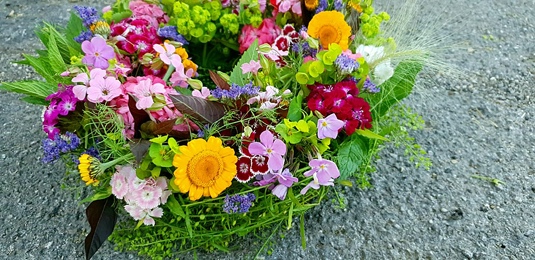 Bild 1: Susanne Heckel von Blütenschwung lädt zum kreativen Gestalten mit Blumen und Pflanzen einBildquelle/Copyright: BlütenschwungDownload: http://www.ahlendorf-news.com/media/news/images/Bluetenschwung-Bluetenkurs-Blumenkranz-H.jpg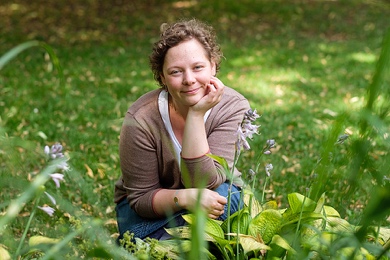 Bild 2: Floristmeisterin Susanne Heckel gestaltet in ihrer Werkstatt 'Blütenschwung' in München individuelle BlumenkunstBildquelle/Copyright: Susanne GörtzDownload: http://www.ahlendorf-news.com/media/news/images/Bluetenschwung-Susanne-Heckel-H.jpg